Instructions:  This form is for new permittees only (received coverage under the 2013 MS4 Permit in calendar year 2017). This form is for your personal use only. Complete the online Annual Report to provide a summary of your activities under the 2013 MS4 Permit (Permit) between January 1, 2017, and December 31, 2017. The online Annual Report and additional information can be found on the Minnesota Pollution Control Agency (MPCA) website at: https://stormwater.pca.state.mn.us/index.php?title=MS4_Annual_Report.Questions:  Contact Cole Landgraf (cole.landgraf@state.mn.us, 651-757-2880) or Megan Handt (megan.handt@state.mn.us, 651-757-2843).Contact informationMS4 General contact informationPreparer contact information (if different from the MS4 General contact)Minimum Control Measure (MCM) 1: Public education and outreachReminder: Per Appendix A, Table 3 of the Permit, within 36 months of Permit coverage you are required to develop and implement a Public Education and Outreach program (Permit Part III.D.1.). MCM 2: Public participation/involvementReminder: Per Appendix A, Table 3 of the Permit, within 36 months of Permit coverage you are required to develop and implement a Public Participation/Involvement program (Permit Part III.D.2.). MCM 3: Illicit discharge detection and eliminationReminder: Per Appendix A, Table 3 of the Permit, within 12 months of Permit coverage you are required to develop, implement, and enforce an Illicit Discharge Detection and Elimination program (Permit Part III.D.3.). During the next annual reporting period for activities completed during calendar year 2018, you will be required to report on activities such as, but not limited to, status of the development of your regulatory mechanism that prohibits non-stormwater discharges to your small MS4, illicit discharge discovery and follow-up actions, and enforcement response procedures related to illicit discharge detection and elimination. MCM 4: Construction site stormwater runoff controlThe following questions refer to Part III.D.4. of the PermitMCM 5: Post-construction stormwater management in new development and redevelopmentReminder: Per Appendix A, Table 3 of the Permit, within 24 months of permit coverage you are required to develop, implement, and enforce a post-construction stormwater management program (Permit Part III.D.5.). MCM 6: Pollution prevention/good housekeeping for municipal operationsReminder: Per Appendix A, Table 3 of the Permit, within 36 months of permit coverage you are required to develop and implement a Pollution Prevention/Good Housekeeping for Municipal Operations program (Permit Part III.D.6.). Discharges to impaired waters with an EPA-approved Total Maximum Daily Load (TMDL) that includes an applicable Waste Load Allocation (WLA)Alum or Ferric Chloride Phosphorus Treatment SystemsPer Appendix A, Table 3 of the Permit, within 12 months of permit coverage you must meet the requirements of the Alum or Ferric Chloride Phosphorus Treatment System section (Permit Part III.F.).If you have an Alum or Ferric Chloride Phosphorus Treatment System, during the next annual reporting period for activities completed during 2018, you will be required to report on activities such as, but not limited to, the dates the system was in operation; the amounts and types of chemicals used; and the amounts of alum or ferric chloride used, gallons of water treated, and phosphorus removed.  PartnershipsAdditional informationIf you would like to provide any additional files to accompany your Annual Report, use the space below to upload those files. For each space, you may attach one file.Optional questionOwner or Operator CertificationBy typing my name in the following space, I certify the above statements to be true and correct, to the best of my knowledge, and that information can be used for the purpose of processing my MS4 Annual Report.Note:  In the online form, you will be prompted to provide the email(s) of the individual(s) you would like to receive the 2017 MS4 Annual Report submittal confirmation email from the MPCA. After you submit the form, please allow up to three business days to receive this confirmation email.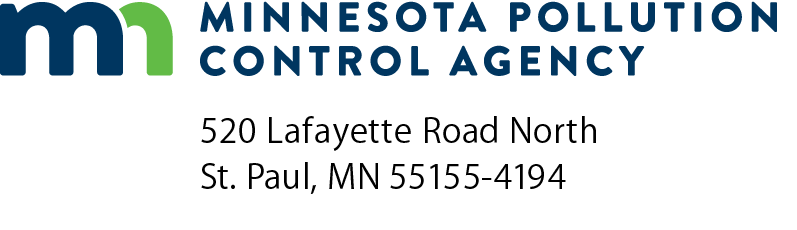 MS4 question worksheet for 2017 annual report – new permittees Municipal Separate Storm Sewer Systems (MS4s)Reporting period January 1, 2017 to December 31, 2017Due June 30, 2018Copy of questions – Not for submittalFull name:Full name:Full name:Title:Title:Mailing address:Mailing address:Mailing address:Mailing address:City:State:State:Zip code:Phone:Phone:Email:Email:Full name:Full name:Full name:Title:Title:Mailing address:Mailing address:Mailing address:Mailing address:City:State:State:Zip code:Phone:Phone:Email:Email:Do you have a regulatory mechanism that is at least as stringent as the MPCA’s general permit to Discharge Stormwater Associated with Construction Activity (CSW Permit) No. Minn. R. 100001 (http://www.pca.state.mn.us/index.php/view-document.html?gid=18984) for erosion and sediment controls and waste controls? [Part III.D.4.a.]
The Permit can be found on the MPCA website at https://www.pca.state.mn.us/water/construction-stormwater (titled ‘Minnesota NPDES/SDS Construction Stormwater General Permit’).Do you have a regulatory mechanism that is at least as stringent as the MPCA’s general permit to Discharge Stormwater Associated with Construction Activity (CSW Permit) No. Minn. R. 100001 (http://www.pca.state.mn.us/index.php/view-document.html?gid=18984) for erosion and sediment controls and waste controls? [Part III.D.4.a.]
The Permit can be found on the MPCA website at https://www.pca.state.mn.us/water/construction-stormwater (titled ‘Minnesota NPDES/SDS Construction Stormwater General Permit’).Do you have a regulatory mechanism that is at least as stringent as the MPCA’s general permit to Discharge Stormwater Associated with Construction Activity (CSW Permit) No. Minn. R. 100001 (http://www.pca.state.mn.us/index.php/view-document.html?gid=18984) for erosion and sediment controls and waste controls? [Part III.D.4.a.]
The Permit can be found on the MPCA website at https://www.pca.state.mn.us/water/construction-stormwater (titled ‘Minnesota NPDES/SDS Construction Stormwater General Permit’). Yes   NoIf ‘No,’ describe why you have not met this requirement and your anticipated timeline to satisfy this requirement.If ‘No,’ describe why you have not met this requirement and your anticipated timeline to satisfy this requirement.If ‘No,’ describe why you have not met this requirement and your anticipated timeline to satisfy this requirement.Have you developed written procedures for site plan reviews as required by the Permit? [Part III.D.4.b.]If ‘No,’ describe why you have not met this requirement and your anticipated timeline to satisfy this requirement.Have you developed written procedures for site plan reviews as required by the Permit? [Part III.D.4.b.]If ‘No,’ describe why you have not met this requirement and your anticipated timeline to satisfy this requirement.Have you developed written procedures for site plan reviews as required by the Permit? [Part III.D.4.b.]If ‘No,’ describe why you have not met this requirement and your anticipated timeline to satisfy this requirement. Yes   NoDo you have written procedures for identifying priority sites for inspection? [Part III.D.4.d.(1))If ‘No,’ describe why you have not met this requirement and your anticipated timeline to satisfy this requirement.Do you have written procedures for identifying priority sites for inspection? [Part III.D.4.d.(1))If ‘No,’ describe why you have not met this requirement and your anticipated timeline to satisfy this requirement.Do you have written procedures for identifying priority sites for inspection? [Part III.D.4.d.(1))If ‘No,’ describe why you have not met this requirement and your anticipated timeline to satisfy this requirement. Yes   NoIf ‘Yes’ in Q4, How are sites prioritized? Check all that apply.  Site topography  Soil characteristics  Types of receiving water(s)  Stage of construction  Compliance history  Weather conditions  Citizen complaints  Project size Other: describeIf ‘Yes’ in Q4, How are sites prioritized? Check all that apply.  Site topography  Soil characteristics  Types of receiving water(s)  Stage of construction  Compliance history  Weather conditions  Citizen complaints  Project size Other: describeIf ‘Yes’ in Q4, How are sites prioritized? Check all that apply.  Site topography  Soil characteristics  Types of receiving water(s)  Stage of construction  Compliance history  Weather conditions  Citizen complaints  Project size Other: describe Yes   NoDo you have a checklist or other written means to document site inspections to determine compliance with your regulatory mechanism(s)? [Part III.D.4.d.(4)]If ‘No,’ describe why you have not met this requirement and your anticipated timeline to satisfy this requirement.Do you have a checklist or other written means to document site inspections to determine compliance with your regulatory mechanism(s)? [Part III.D.4.d.(4)]If ‘No,’ describe why you have not met this requirement and your anticipated timeline to satisfy this requirement.Do you have a checklist or other written means to document site inspections to determine compliance with your regulatory mechanism(s)? [Part III.D.4.d.(4)]If ‘No,’ describe why you have not met this requirement and your anticipated timeline to satisfy this requirement. Yes   NoDo you have written Enforcement Response Procedures (ERPs) to compel compliance with your construction site stormwater runoff control regulatory mechanism(s)? [Part III.B.]If ‘No,’ describe why you have not met this requirement and your anticipated timeline to satisfy this requirement.Do you have written Enforcement Response Procedures (ERPs) to compel compliance with your construction site stormwater runoff control regulatory mechanism(s)? [Part III.B.]If ‘No,’ describe why you have not met this requirement and your anticipated timeline to satisfy this requirement.Do you have written Enforcement Response Procedures (ERPs) to compel compliance with your construction site stormwater runoff control regulatory mechanism(s)? [Part III.B.]If ‘No,’ describe why you have not met this requirement and your anticipated timeline to satisfy this requirement. Yes   NoEnter the frequency at which site inspections are conducted (e.g. daily, weekly, monthly): [Part III.D.4.d.(2)]Enter the frequency at which site inspections are conducted (e.g. daily, weekly, monthly): [Part III.D.4.d.(2)]Enter the frequency at which site inspections are conducted (e.g. daily, weekly, monthly): [Part III.D.4.d.(2)]Enter the number of trained inspectors that were available for construction site inspections between January 1, 2017 and December 31, 2017:Enter the number of trained inspectors that were available for construction site inspections between January 1, 2017 and December 31, 2017:Enter the number of trained inspectors that were available for construction site inspections between January 1, 2017 and December 31, 2017:Provide the contact information for the inspector(s) and/or organization that conducts construction stormwater inspections for your MS4. List your primary construction stormwater contact first if you have multiple inspectors.Provide the contact information for the inspector(s) and/or organization that conducts construction stormwater inspections for your MS4. List your primary construction stormwater contact first if you have multiple inspectors.Provide the contact information for the inspector(s) and/or organization that conducts construction stormwater inspections for your MS4. List your primary construction stormwater contact first if you have multiple inspectors.(1)  Inspector name:Organization:Phone (office):Phone (work cell):Email:Preferred contact method:(2)  Inspector name:Organization:Phone (office):Phone (work cell):Email:Preferred contact method:(3)  Inspector name:Organization:Phone (office):Phone (work cell):Email:Preferred contact method:What training did inspectors receive? Check all that apply.  University of Minnesota Erosion and Stormwater Management Certification Program  Qualified Compliance Inspector of Stormwater (QCIS)  Minnesota Laborers Training Center Stormwater Pollution Prevention Plan Installer or Supervisor  Minnesota Utility Contractors Association Erosion Control Training  Certified Professional in Erosion and Sediment Control (CPESC)  Certified Professional in Stormwater Quality (CPSWQ)  Certified Erosion Sediment and Storm Water Inspector (CESSWI)  Other: describeWhat training did inspectors receive? Check all that apply.  University of Minnesota Erosion and Stormwater Management Certification Program  Qualified Compliance Inspector of Stormwater (QCIS)  Minnesota Laborers Training Center Stormwater Pollution Prevention Plan Installer or Supervisor  Minnesota Utility Contractors Association Erosion Control Training  Certified Professional in Erosion and Sediment Control (CPESC)  Certified Professional in Stormwater Quality (CPSWQ)  Certified Erosion Sediment and Storm Water Inspector (CESSWI)  Other: describeWhat training did inspectors receive? Check all that apply.  University of Minnesota Erosion and Stormwater Management Certification Program  Qualified Compliance Inspector of Stormwater (QCIS)  Minnesota Laborers Training Center Stormwater Pollution Prevention Plan Installer or Supervisor  Minnesota Utility Contractors Association Erosion Control Training  Certified Professional in Erosion and Sediment Control (CPESC)  Certified Professional in Stormwater Quality (CPSWQ)  Certified Erosion Sediment and Storm Water Inspector (CESSWI)  Other: describe54.Between January 1, 2017, and December 31, 2017, did you modify your BMPs, measurable goals, or future plans for your construction site stormwater runoff control program? [Part IV.B.]If ‘Yes,’ describe those modifications:Between January 1, 2017, and December 31, 2017, did you modify your BMPs, measurable goals, or future plans for your construction site stormwater runoff control program? [Part IV.B.]If ‘Yes,’ describe those modifications:Between January 1, 2017, and December 31, 2017, did you modify your BMPs, measurable goals, or future plans for your construction site stormwater runoff control program? [Part IV.B.]If ‘Yes,’ describe those modifications: Yes   NoYou must complete the TMDL Annual Report Form, available on the MPCA website at: http://stormwater.pca.state.mn.us/index.php/Download_page_with_TMDL_forms. 
Attach your completed TMDL Annual report form to the actual Annual Report as instructed within that document. [Part III.E.]78.Did you rely on any other regulated MS4s to satisfy one or more permit requirements? Yes   No79.If ‘Yes’ in Q13, describe the agreements you have with other regulated MS4s and which permit requirements the other regulated MS4s help satisfy: [Part IV.B.6.][Optional space for you to attach a file][Optional space for you to attach a file][Optional space for you to attach a file]Optional, describe the file(s) uploaded:The MPCA is attempting to identify potential sources of water quality data. Answering this question will help the MPCA and interested stakeholders obtain a more comprehensive understanding of sources of data that may be shared and ultimately aid in understanding the extent to which stormwater management practices result in water quality improvements.The MPCA is attempting to identify potential sources of water quality data. Answering this question will help the MPCA and interested stakeholders obtain a more comprehensive understanding of sources of data that may be shared and ultimately aid in understanding the extent to which stormwater management practices result in water quality improvements.The MPCA is attempting to identify potential sources of water quality data. Answering this question will help the MPCA and interested stakeholders obtain a more comprehensive understanding of sources of data that may be shared and ultimately aid in understanding the extent to which stormwater management practices result in water quality improvements.Are you collecting water quality data (e.g., from surface waters, outfalls, best management practices, etc.) that is not associated with a wastewater treatment plant? Yes   NoThe person with overall administrative responsibility for SWPPP implementation and permit compliance must certify this MS4 Annual Report. This person must be duly authorized and should be either a principal executive (i.e., Director of Public Works, City Administrator) or ranking elected official (i.e., Mayor, Township Supervisor).The person with overall administrative responsibility for SWPPP implementation and permit compliance must certify this MS4 Annual Report. This person must be duly authorized and should be either a principal executive (i.e., Director of Public Works, City Administrator) or ranking elected official (i.e., Mayor, Township Supervisor).Yes - I certify under penalty of law that this document and all attachments were prepared under my direction or supervision in accordance with a system designed to assure that qualified personnel properly gathered and evaluated the information submitted. Based on my inquiry of the person or persons who manage the system, or those persons directly responsible for gathering the information, the information submitted is, to the best of my knowledge and belief, true, accurate, and complete (Minn. R. 7001.0070). I am aware that there are significant penalties for submitting false information, including the possibility of fine and imprisonment (Minn. R. 7001.0540).Name of certifying official:Name of certifying official:The certifying official must electronically sign the online Annual Report form.The certifying official must electronically sign the online Annual Report form.The certifying official must electronically sign the online Annual Report form.Title:___________________________________________________________________________________________________________________________________________________________________________Date:_________________          (mm/dd/yyyy)     Email (1)Email (2)Email (3)